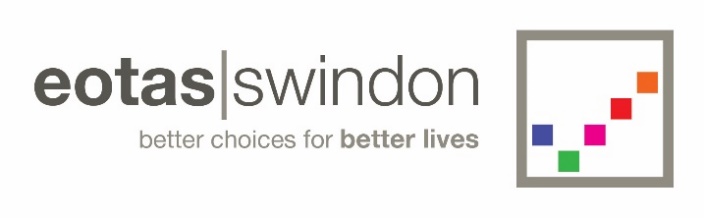 Teacher  + 1 SEN -  EOTASEssentialDesirableQualificationsQualified Teacher StatusGood relevant subject degreeEvidence of CPDFurther Professional QualificationsWillingness to undertake further training, aspiring middle leaderExperienceSuccessful track record of teaching across age and ability rangeProven and recent record of raising standards and attainment Deliver teaching programmes that match and stretch the ability of students Experience of emotional literacy, coaching and attachment theoryExperience of working with young people with SEMHExperience of post 16/A levelAbility to manage a budgetMentoring and coaching experienceExperience and understanding of robust performance managementKnowledgeSecure knowledge of the characteristics of effective learning, teaching and learningUnderstanding of a diverse range of teaching and learning styles and techniques.Working knowledge of first quality teaching and the SEN code of practise.An awareness of whole school and wider educational issues and developmentsSkills / ApplicationOutstanding classroom practitionerExcellent organisational skillsExcellent interpersonal skillsGood ICT skillsAbility to enthuse and motivateEstablish and develop close relationships with parents, Management Committee and the wider community.Proven behaviour management skillsAbility to lead and motivate a team to achieve EOTAS aimsPersonal QualitiesAble to inspire self confidence in young peopleResilientAuthentic, responsible and courageousExcellent interpersonal and communication skills Able and willing to inspire trust and confidence in students and colleagues Able and willing to build team commitment in colleagues and in the classroom